CURRICULUM  VITAE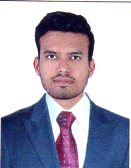 EHTESHAM B.E Civil Engineer E-mail: ehtesham.381520@2freemail.com To work in a firm with a professional work driven environment where I can utilize and apply my                                                       knowledge, skills which would enable me to grow while fulfilling organizational goals.     ➢     Bachelor of Engineering (Civil engineering) in 2016 First Division from     OSMANIA UNIVERSITY, Hyderabad, India.     ➢     Diploma in civil engineering in 2013 First Division fromSTATE BOARD OF TECHNICAL EDUCATION &TRAINING, Adilabad, India     ➢     SSC in 2010 First Division from Board of Secondary School, Adilabad, India.Organization   :    Arcrays architectDesignation    :     Civil Engineer Duration          :    2 yr (June 2016 to June 2018) Location          :    Hyderabad project works, Indiaa.Project -   A Residential Building of G+5 Storey 30 FlatsLocation-  Hyderabad, India.Duration- 1 year (June 2016-July 2017) Project -  G+2 VillaLocation-Hyderabad, India.Duration- 1 year (July 2017-July 2018)As a Civil Site Engineer➢   Supervise the work carried out at the site and ensuring it is carried out as per drawings and      specification.       ➢   Ensuring projects meet agreed specifications, budgets and timescales. ➢   Liaising with clients,   subcontractors and other professional staff. ➢   Providing technical advice and solving problem on site. ➢   Acting as a main technical advisor on the construction site for subcontractors, craft peoples and             operatives.       ➢   Ensuring that all materials used and works performed are as per specifications.        ➢   Work progress is maintained at the site with quality and safety. As a Quantity Surveyor       ➢   Take off quantities of all civil works from drawings and site measurements of contractor works.       ➢   Material take – off (measurements) from excavation to finishes, infrastructure, underground                  Utilities etc➢   Timely preparing/ checking of work orders and finalization of contracts in accordance with the      requirements of operation.  ➢   Planning the schedule to keep the project in order to meet agreed deadline.  ➢   Certification of invoices /bills and ensuring the payments are made as per the agreed terms.         ➢   Following up with the senior management for the approvals of the proposals made for awarding      contracts and providing the necessary justification of the same.         ➢   Preparation of sub contractor’s bill, checking and preparation of BBS from drawings.   ➢   Preparation of Reconciliation Statement for major materials cement & steel.I. 	Industrial Training Program in PolytechnicDepartment Name - Rural water supply & Sanitation (RWS&S) Work Type - Estimation, Planning and field construction of OHSR Duration - 6 Months Location – Hyderabad. India.       II.   Preparation of Main Project in EngineeringAnalysis, Design and Estimation of a Multi-storey Residential Building using STAAD PROlocation – Hyderabad, India.        I.    DESIGNING3DS MAXVRAYPHOTOSHOP         II.   Quantity Estimator         III.  DRAFTINGAutoCAD (2D & 3D)Ms Word, Excel       ➢   Quick learner and confident to take up challenging tasks.         ➢   Hardworking, honest and co-operative in nature.        ➢   Motivated, proactive and possess a can-do attitude.        ➢   Ability to maintain good relations with the team members.        ➢   Creativity and the ability to think innovatively.    ➢   Date of Birth                      :-    23rd April 1995    ➢   Language Known              :-    English, Hindi & Urdu    ➢   Passport No                        :-    P7517559   ➢   Visa status                          :-    Visit visa   ➢   Visa expiry date                 :-     6/09/2018   ➢   Marital Status                    :-     Single   ➢   Nationality/Religion          :-    Indian / MuslimI do hereby declare that the above information is true to the best of my knowledge.